Inventarisatieformulier reuen (IF008)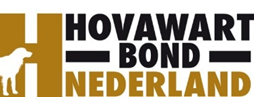 Naam:		Houwaert's Nicolas Jones
Roepnaam:		Jones 				
Eigenaar: 		T. den Dunnen
Fokboek: 		NHSB 3228089
Chipnr.:		528140000813160
Vader:			Aaron Lord Lobetanz,  DM N/N HD A  ZTP (gedragstest)
Moeder:		Houwaert’s Kaya, HD a Hart 0 Schildklier i.o DM N/N  Gedragstest FAGedragstest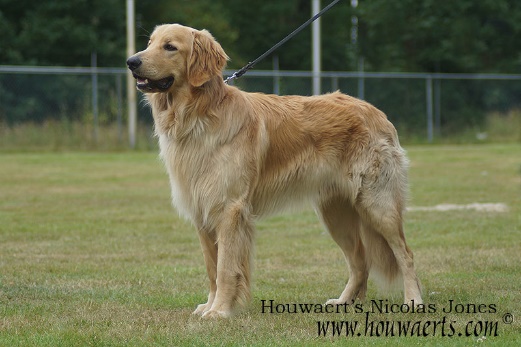 AankeuringShowresultaatHD-resultaatADM-resultaatN/NED-resultaatOog/ECVO  SchildklierAGebitskaartDekervaring2CDA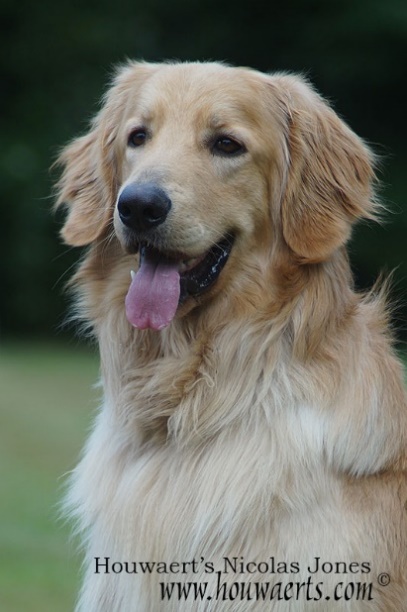 Kleur ogen3BSchofthoogte67,5Lengte78Borstomvang73Borstdiepte34Dekreu HBNCodes:Codes:NestinventarisatieNestinventarisatie1b2b3b4b5b6b7b8b9b10bFokgeschiktheidstestFokgeschiktheidstest1d2a3b4b5b6c7c8a9a10e11f12g13c14a15a16cGegevensGegevenshttps://www.dutchdogdata.nl/Home/Details/1810647BeeldmateriaalBeeldmateriaalZie hovawartbondnederland.nl - Fokkerij - Reuen